MUNICIPALITÉ DE SAINTE-CHRISTINE-D’AUVERGNE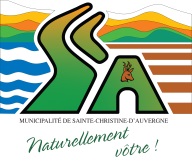 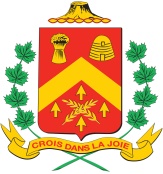 80, rue Principale, Sainte-Christine-d’Auvergne (Québec) G0A 1A0RAPPORT 2022Application du Règlement sur la gestion contractuelle De par l’article 961.1 du Code Municipal, au moins une fois l’an, la Municipalité dépose, lors d’une séance du conseil, un rapport concernant l’application du Règlement sur la gestion contractuelle.Chacun de ces octrois de contrat ont été faits dans le respect du Règlement # 255-21 sur la gestion contractuelle de Sainte-Christine-d’Auvergne.Rapport déposé lors de la séance ordinaire du conseil le 13 février 2023,Par Mme July BédardDirectrice générale, greffière-trésorière 